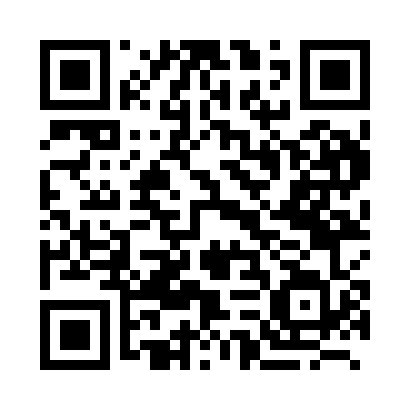 Prayer times for Abudia, BangladeshMon 1 Apr 2024 - Tue 30 Apr 2024High Latitude Method: NonePrayer Calculation Method: University of Islamic SciencesAsar Calculation Method: ShafiPrayer times provided by https://www.salahtimes.comDateDayFajrSunriseDhuhrAsrMaghribIsha1Mon4:375:5312:063:346:187:352Tue4:365:5212:053:336:187:353Wed4:355:5112:053:336:197:364Thu4:345:5012:053:336:197:365Fri4:325:4912:043:336:207:376Sat4:315:4812:043:336:207:377Sun4:305:4712:043:326:217:388Mon4:295:4612:043:326:217:389Tue4:285:4612:033:326:217:3910Wed4:275:4512:033:326:227:4011Thu4:265:4412:033:316:227:4012Fri4:255:4312:023:316:237:4113Sat4:245:4212:023:316:237:4114Sun4:235:4112:023:316:247:4215Mon4:215:4012:023:306:247:4316Tue4:205:3912:023:306:247:4317Wed4:195:3812:013:306:257:4418Thu4:185:3712:013:306:257:4419Fri4:175:3612:013:296:267:4520Sat4:165:3512:013:296:267:4621Sun4:155:3512:003:296:277:4622Mon4:145:3412:003:286:277:4723Tue4:135:3312:003:286:287:4824Wed4:125:3212:003:286:287:4825Thu4:115:3112:003:286:297:4926Fri4:105:3012:003:276:297:4927Sat4:095:3011:593:276:297:5028Sun4:085:2911:593:276:307:5129Mon4:075:2811:593:276:307:5130Tue4:065:2711:593:266:317:52